Мой папа самый лучший!		В детском саду г.п.Мир прошло спортивное мероприятие, посвященное Дню защитника Отечества. В нем приняли участие воспитанники старших групп вместе со своими папами. 	Участники мероприятия продемонстрировали свою силу, ловкость, быстроту, выносливость в веселых эстафетах. Испытания были необычные, но все старались проявить себя и выполнить задания, как можно лучше. Папы показали свое мастерство, а дети испытали радость и гордость за своих отцов. 	В подарок дорогим и родным своим папам ребята вручили поздравительные открытки, изготовленные своими руками. Все получили невероятный заряд бодрости и море положительных эмоций!Татьяна Сачук, заместитель заведующего по основной деятельности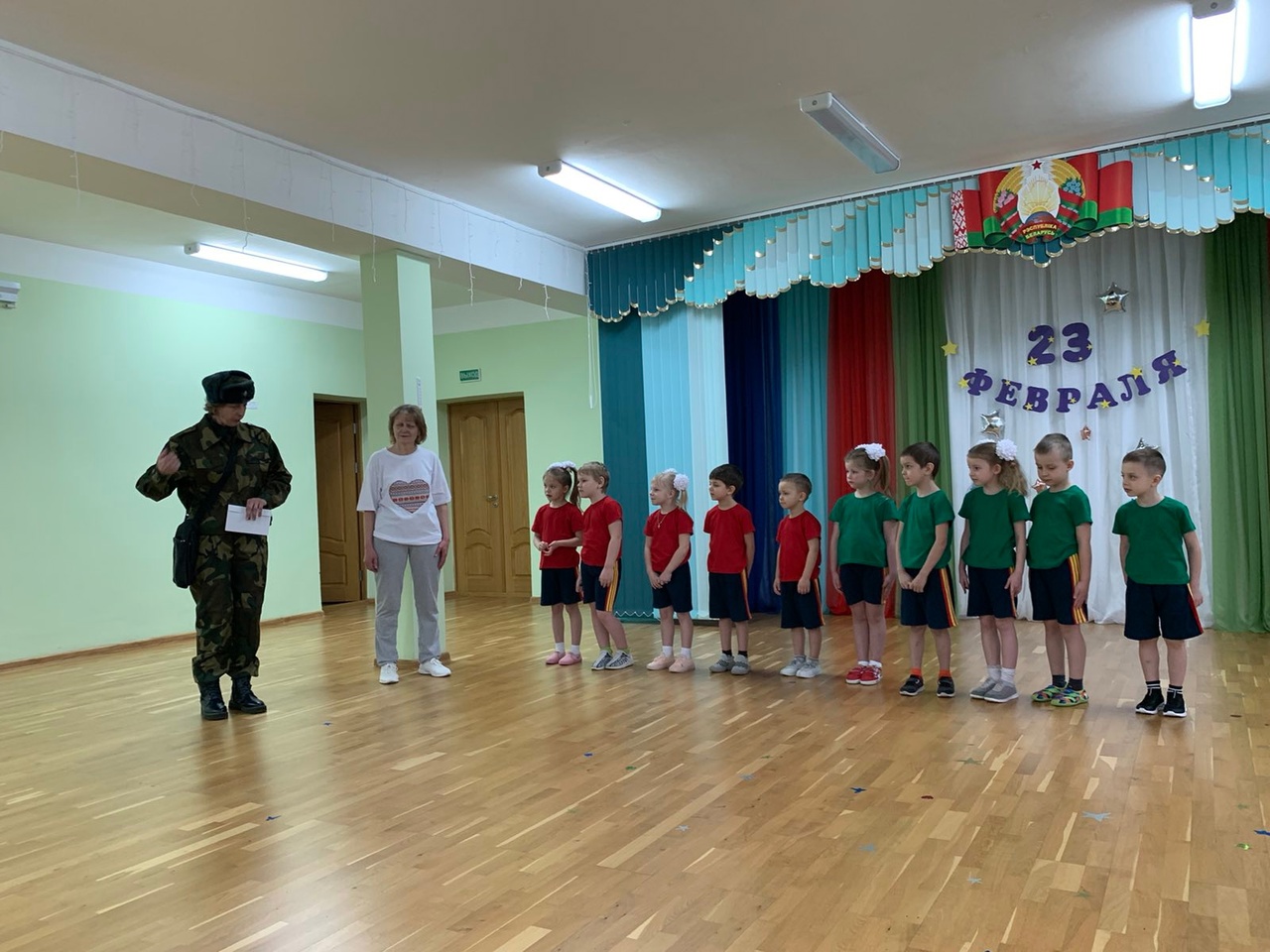 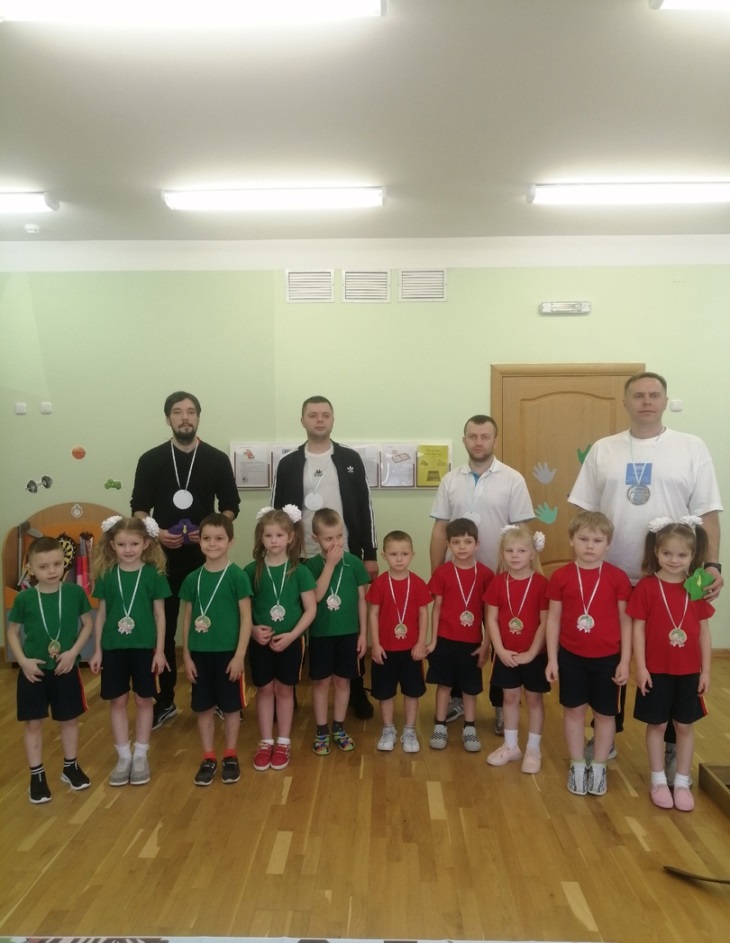 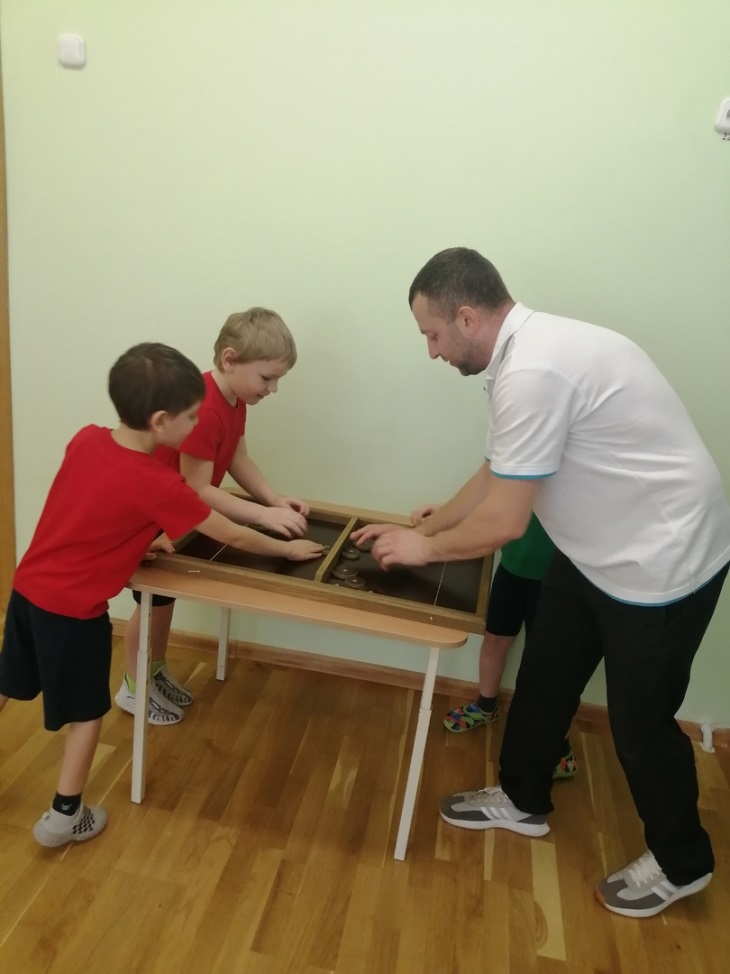 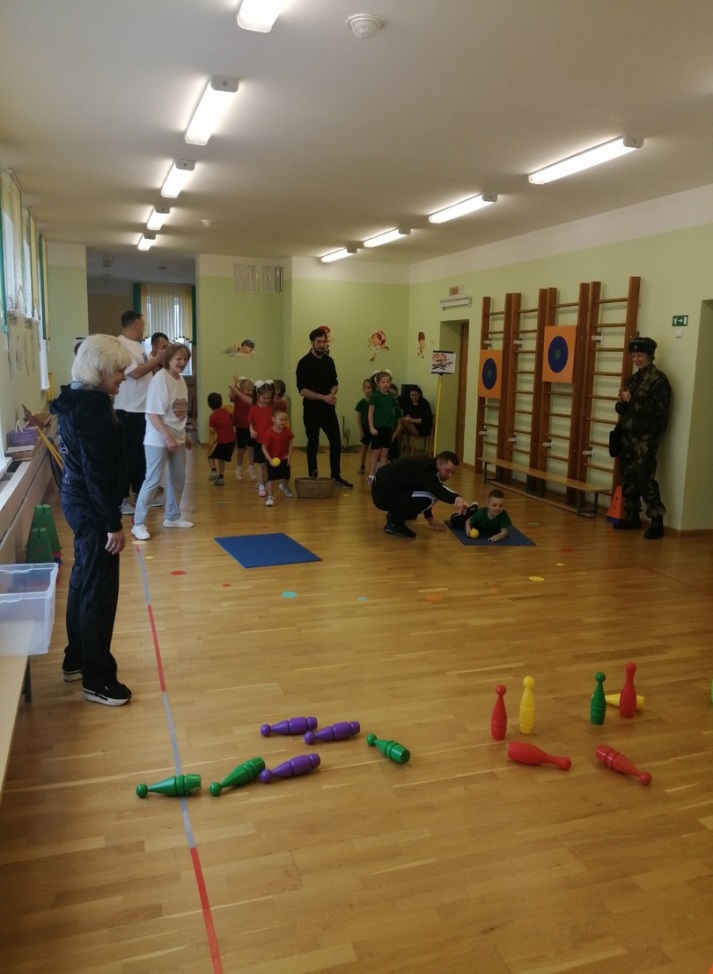 